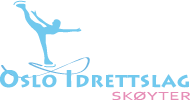 Foreldrevakter på OIs skøyteleir uke 8 2016 Leiransvarlige Kristin Morken Tlf: 92804944   Tone Stigen Tlf: 90696134ForeldrevaktmanRuni 92058592tirsVirginia 47025902onsBeate / Tone 46419592/90696134 torsKarsten 90820818freBeate / Tone  46419592/90696134